Semanario 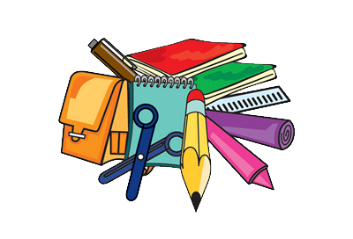 (Lunes 01 al viernes 05 de agosto)IMPORTANTE:- Recordar que prontamente será realizada nuestra presentación de la revista de gimnasia año 2022, para ello los estudiantes deben asistir el día de la presentación con el buzo del establecimiento y su polera de Ed Física y las niñas deben venir con el pelo tomado y con una cinta de color rojo. Solicito cumplir con las indicaciones, pues hay estudiantes que no llegan con sus útiles escolares. -Enviar estuche completo con todos los útiles marcados con nombre (lápices de colores, lápiz grafito, goma, sacapuntas, regla, lápiz bicolor, pegamento en barra).Se agradece a los apoderados que durante el primer semestre enviaron confort, toalla nova, desinfectantes en aerosol etc. Espero que este segundo periodo se pueda seguir recibiendo esos aportes, ya que los estudiantes solo están con el confort que brinda el establecimiento. Lunes 01 de agosto.Lenguaje y Comunicación: Guía de aprendizaje, Las leyendas.Ed. Matemática: Enviar texto Astoreca y cuaderno de asignatura. Restas hasta el 99 (unidades y decenas).Ciencias Naturales: Guía de aprendizaje, características del agua.ENVIAR CUADERNO Y TEXTO DE LA ASIGNATURA DE CIENCIAS NATURALESMartes 02 de agosto.Ed. Matemática: Enviar texto Astoreca y cuaderno de asignatura. Practicar restas de dos dígitos.Lenguaje y Comunicación: Guía de aprendizaje, Antónimos.Enviar cuaderno de color rojo.Ed Física: Enviar bolsa de útiles de aseo (toalla de mano, jabón líquido pequeño). Enviar cuaderno de la asignatura. Botella plástica con agua (hidratación durante la clase).Miércoles 03 de agosto. Lenguaje y Comunicación:  Guía de aprendizaje, Antónimos.Historia: Guía de aprendizaje, Legado de los pueblos originarios. Ciencias Naturales: Guía de aprendizaje, características del agua.Ed. Musical: Enviar cuaderno de asignatura y estuche.ENVIAR CUADERNO Y TEXTO DE LA ASIGNATURA DE CIENCIAS NATURALESJueves 04 de agosto.Lenguaje y Comunicación: Guía de aprendizaje, familia de palabras.Ed. Matemática: Aplicación de evaluación Capítulo N°3 (Restas de dos dígitos y resolución de problemas).Historia: Guía de aprendizaje, Legado de los pueblos originarios.Ed Física: Enviar bolsa de útiles de aseo (toalla de mano, jabón líquido pequeño). Enviar cuaderno de la asignatura. Botella plástica con agua (hidratación durante la clase).Viernes 05 de agosto.Taller de Lenguaje: Guía de aprendizaje, familia de palabras.Religión: Enviar cuaderno de asignatura. Ed Artística: Muestrario figuras 2D. Enviar:-30 palos de fósforos. -Plasticina moldeable.-Un cartón piedra de color negro de 25x25. 